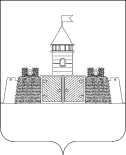 УПРАВЛЕНИЕ ОБРАЗОВАНИЯ И МОЛОДЁЖНОЙ ПОЛИТИКИАДМИНИСТРАЦИИМУНИЦИПАЛЬНОГО ОБРАЗОВАНИЯ АБИНСКИЙ РАЙОНП Р И К А Зот 16. 01. 2019 года                                                                                              № 20г. АбинскОб итогах документарной проверки деятельности администрации общеобразовательных организаций по организации работы с одаренными детьми в рамках школьных научных обществ учащихсяНа основании приказа управления образования и молодёжной политики администрации муниципального образования Абинский район от 26 ноября 2018 года № 1164 «О проведении проверки деятельности администрации общеобразовательных организаций по организации работы с одаренными детьми в рамках школьных научных обществ учащихся», в соответствии с протоколами № 1-24 управление образования и молодёжной политики администрации муниципального образования Абинский район                            п р и к а з ы в а е т:1.	Утвердить результаты документарной проверки деятельности администрации общеобразовательных организаций по организации работы с одаренными детьми в рамках школьных научных обществ учащихся (приложение).2.	Обозначить качественное оформление документации в соответствии с планом проверки научных обществ учащихся следующих общеобразовательных организаций: МБОУ СОШ № 43 (Канунникова), МБОУ СОШ № 9 (Чёрная), МБОУ СОШ № 5 (Зыкова), МБОУ СОШ № 6 (Парфёнова), МБОУ СОШ № 1 (Осинцева), МБОУ СОШ № 12 (Личман), МБОУ СОШ № 30 (Батюшина), МБОУ ООШ № 39 (Скидан), МБОУ СОШ № 42 (Драй), МБОУ СОШ № 38 (Клочан).3.	Обозначить наличие недочетов в оформлении документации в соответствии с планом проверки научных обществ учащихся следующих общеобразовательных организаций: МБОУ СОШ № 15 (Корытцева), МБОУ СОШ № 17 (Трещёва), МБОУ СОШ № 18 (Форопонова), МАОУ СОШ № 4 (Уривская).4. 	Обозначить низкий уровень оформления документации в соответствии с планом проверки научных обществ учащихся следующих общеобразовательных организаций: МБОУ СОШ № 3 (Гарбуз), МБОУ СОШ № 20 (Летина), МБОУ ООШ № 14 (Гуляева), МБОУ СОШ № 32 (Кравченко), МБОУ ООШ № 21 (Якименко), МБОУ СОШ № 10 (Чалая), МБОУ ООШ № 34 (Дейнека), МБОУ ООШ № 7 (Еремеева), МБОУ ООШ № 31 (Матюшенко), МБОУ ООШ № 23 (Мазюта).5.	Директорам МБОУ ООШ № 7 (Еремеева), МБОУ ООШ № 14 (Гуляева), МБОУ ООШ № 23 (Мазюта), МБОУ ООШ № 31 (Матюшенко) продолжить работу по возобновлению и активизации работы школьных научных обществ учащихся.6.	Директорам МБОУ СОШ № 32 (Кравченко), МБОУ ООШ № 34 (Дейнека), МБОУ СОШ № 10 (Чалая), МБОУ ООШ № 21 (Якименко) взять под личный контроль ведение документации, рассмотреть возможности активизации исследовательской деятельности.7.	Директорам МБОУ СОШ № 30 (Батюшина), МБОУ СОШ № 17 (Трещёва), МБОУ СОШ № 3 (Гарбуз), МБОУ ООШ № 14 (Гуляева), МБОУ СОШ № 10 (Чалая), МБОУ ООШ № 7 (Еремеева), МБОУ ООШ № 23 (Мазюта) рассмотреть возможность материального стимулирования педагогов-руководителей исследовательских проектов школьников.8.	Директорам общеобразовательных организаций МБОУ СОШ № 1 (Осинцева), МБОУ СОШ № 3 (Гарбуз), МАОУ СОШ № 4 (Уривская), МБОУ СОШ № 5 (Зыкова), МБОУ СОШ № 6 (Парфёнова), МБОУ ООШ № 7 (Еремеева), МБОУ СОШ № 9 (Чёрная), МБОУ СОШ № 10 (Чалая), МБОУ СОШ № 12 (Личман), МБОУ ООШ № 14 (Гуляева), МБОУ СОШ № 15 (Корытцева), МБОУ СОШ № 17 (Трещёва), МБОУ СОШ № 18 (Форопонова), МБОУ СОШ № 20 (Летина), МБОУ ООШ № 21 (Якименко), МБОУ ООШ № 23 (Мазюта), МБОУ СОШ № 30 (Батюшина), МБОУ ООШ № 31 (Матюшенко), МБОУ СОШ № 32 (Кравченко), МБОУ ООШ № 34 (Дейнека), МБОУ СОШ № 38 (Клочан), МБОУ ООШ № 39 (Скидан), МБОУ СОШ № 42 (Драй) ознакомиться с выявленными недостатками в оформлении документации и провести работу по их устранению и направить доработанные документы руководителю районного научного общества Нимирич В.В. на электронный адрес МБУ ДО «Дом детского творчества»: info@ddt-abinsk.ru до 20 марта 2019 года.9.	Директору МБУ ДО «Дом детского творчества» (Гудкова) оказать необходимую методическую помощь администрациям общеобразовательных организаций по устранению недостатков, выявленных в ходе проверки.10.	Контроль исполнения настоящего приказа возложить на заместителя начальника управления образования и молодёжной политики администрации муниципального образования Абинский район Е.Г.Марукян.Начальник управления                                                                        С.Н.Филипская